产品特性：1.天线增益9dBi2.工作频率902-928MHZ(可按不同的国家或地区要求调整)；3.具有N母头或用户指定4. 广泛应用于RFID自动收费停车系统、仓库管理出入库系统产品参数：9dBi超高频板状天线VA-991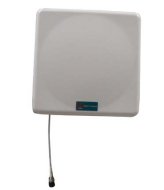 产品型号VA-991性  能  指  标性  能  指  标频率范围902-928MHZ（随国家或地区不同可以调整）输入阻抗50欧负载天线接口N母头或用户指定增益9dBi驻波比≤1.3极化方式圆极化前后比≥18带宽26MHZE面波瓣宽度-°70H面波瓣宽度-°65尺寸260*260*45mm重量450G外壳材料聚碳酸酯塑料